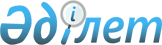 Об организации и обеспечении проведения приписки граждан 1995 года рождения к призывному участку отдела по делам обороны Исатайского района
					
			Утративший силу
			
			
		
					Решение Исатайского районного маслихата Атырауской области от 27 декабря 2011 года № 49. Зарегистрировано Департаментом юстиции Атырауской области 19 января 2012 года № 4-4-194. Утратило силу - Постановлением акимата Атырауской области от 26 марта 2012 года № 15

      Сноска. Утратило силу - Постановлением акимата Атырауской области от 26.03.2012 № 15

      В соответствии с подпунктом 13 пункта 1 статьи 33 Закона Республики Казахстан от 23 января 2001 года "О местном государственном управлении и самоуправлении в Республике Казахстан" и статьи 17 Закона Республики Казахстан от 8 июля 2005 года "О воинской обязанности и воинской службе" РЕШИЛ:



      1. В период с января по март 2012 года провести приписку к призывному участку граждан мужского пола 1995 года рождения, которым в год приписки исполняется семнадцать лет.



      2. Рекомендовать государственному коммунальному казенному предприятию "Исатайская районная центральная больница" (по согласованию) обеспечить проведение медицинского освидетельствования граждан в период приписки к призывным участкам снабжением медикаментами, инструментарием и медико-хозяйственным имуществом.



      3. Государственному учреждению "Отдел занятости и социальных программ Исатайского района" выделить необходимое количество технических работников на все время работы районной комиссии по приписке.



      4. Финансирование вышеназванных мероприятий осуществить из средств местного бюджета.



      5. Решение акима района от 21 декабря 2010 года № 57 "О постановке на воинский учет и регистрации граждан 1994 года рождения в январе-марте 2011 года на территории района" (зарегистрированное в Реестре государственной регистрации № 4-4-175 нормативных правовых актов, опубликованное 3 февраля 2011 года в газете "Нарын таны" № 6 (3490)) признать утратившим силу.



      6. Контроль за исполнением данного решения возложить на заместителя акима района Утегалиева М.Р.



      7. Настоящее решение вступает в силу со дня государственной регистрации в органах юстиции и вводится в действие по истечении десяти календарных дней после дня его первого официального опубликования.      Аким района                                Б. КарабаевСогласовано:

      Начальник отдела по делам

      обороны Исатайского района                 А. Кенжегулов 

      27 декабря 2011 года      Главный врач Исатайской

      центральной районной больницы              С. Айдаралиев 

      27 декабря 2011 года
					© 2012. РГП на ПХВ «Институт законодательства и правовой информации Республики Казахстан» Министерства юстиции Республики Казахстан
				